Verzuimprotocol Amersfoortse Schoolvereniging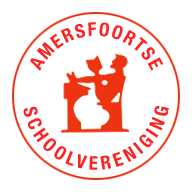 Amersfoortse SchoolverenigingJohan van Oldenbarneveltlaan 23
3818 HA AmersfoortTel: 033-4613568
Fax: 033-4655294E-mail: secretariaat@asvdaltonschool.nlVastgesteld bestuursvergadering:Naam:Verzuimprotocol ASV DaltonschoolHet verzuimbeleid is erop gericht om het verzuim van leerlingen tot een minimum te beperken en om te voldoen aan de wettelijke verplichtingen ten aanzien van de Leerplichtwet 1969.DagelijksOuders/verzorgers melden vóór 08.15 uur de afwezigheid van hun kind. Dit kan via de app van Digiduif of per e-mail.Het verzuimbericht wordt geadministreerd met de reden van het verzuim. De groepsleerkrachten kunnen zien welke leerlingen afwezig gemeld zijn.Alle leerlingen zijn om 08.30u binnen, anders zijn ze te laat.In de klasDe groepsleerkracht registreert het verzuim in Parnassys. Ook leerlingen die te laat komen worden geregistreerd.Indien een kind afwezig is zonder dat zijn/haar afwezigheid gemeld is, meldt de groepsleerkracht dit vóór 08.30 uur bij de medewerker van de receptie.Is een kind afwezig zonder dat zijn/haar afwezigheid gemeld is, dan neemt de administratie of de leerkracht vóór 08.45 uur contact op met de ouders/verzorgers. Er wordt gevraagd naar de reden van het verzuim.Als er mogelijk sprake is van ongeoorloofd verzuim of er is geen contact mogelijk met de ouders/verzorgers, dan meldt de administratie  medewerker dit direct bij de directeur.Vervolgacties bij te laat komen.Na meerdere keren in korte tijd te laat komen, krijgt de leerling een standaardbrief mee. Deze brief moet door de ouders ondertekend worden en terug worden gegeven aan de administratie.Als bovenstaande geen verbetering geeft, voert de groepsleerkracht een gesprek met de ouders/verzorgers. Er wordt van dit verslag een aantekening gemaakt in ParnasSys.Als het te laat komen daarna nog aanhoudt overlegt de groepsleerkracht met de directeur. De directeur neemt contact op met de ouders/verzorgers.Als het te laat komen daarna nog steeds aanhoudt, meldt de directeur het ongeoorloofd schoolverzuim/te-laat-komen aan de leerplichtambtenaar.Vervolgacties bij ziekteCriteria zorgwekkend ziekteverzuimIn Amersfoort worden in overleg met de GGD de volgende criteria gehanteerd voor zorgwekkend ziekteverzuim:langdurig ziekteverzuim: langer dan 10 aaneengesloten dagen ziek;frequent ziekteverzuim: vaker dan 3 x in 2 maanden ziek;twijfelachtig ziekteverzuim: twijfel over de verklaring van het ziek zijn, het vermoeden dat ziekte niet de oorzaak is van het verzuim, bijvoorbeeld bij zeer vage klachten, bij regelmatig te late ziekmeldingen, vaak ziek bij bepaalde lessen of op bepaalde dagen, etc.Stappen bij ziekte van een leerlingIs een leerling meer dan 10 dagen ziek, dan neemt de groepsleerkracht contact op met de ouders. In dit gesprek informeert de medewerker hoe het gaat met de leerling, er worden afspraken gemaakt over schoolwerk en er wordt afgesproken wanneer de leerling weer op school komt.Als de afgesproken termijn verlopen is en de leerling is nog niet op school, neemt de groepsleerkracht opnieuw contact op met de ouders.In de volgende gevallen zorgt de groepsleerkracht ervoor dat het ziekteverzuim wordt besproken in het zorgoverleg, waarbij de jeugdarts en de leerplichtplusambtenaar aanwezig zijn:de leerling wordt vaker dan 3 x ziek gemeld in 2 maanden;er is twijfel over de verklaring van het ziek zijn;er zijn zorgen over de leerling.In overleg kan worden besloten om de jeugdarts in te schakelen. Leerling en ouders worden dan opgeroepen om de reden van het ziekteverzuim te bespreken, afspraken te maken over terugkeer naar school en indien nodig te schakelen naar andere zorgverleners.In de volgende gevallen doet de directeur een melding van signaalverzuim via Parnassys aan de leerplichtplusambtenaar:Leerling en ouders houden zich niet aan de afspraken die met de jeugdarts zijn gemaakt over terugkeer naar school en het ziekteverzuim houdt aan.Leerling en ouders verschijnen niet op het spreekuur van de jeugdarts en het ziekteverzuim houdt aan.Bij geoorloofd ziekteverzuim gedurende langere tijd kan de school voor zieke kinderen worden ingeschakeld.Beginnend ongeoorloofd verzuimDe groepsleerkracht spreekt de ouders aan.Als het verzuim aanhoudt stuurt de administratie een schriftelijke waarschuwing. In deze brief wordt verzocht om contact op te nemen met de directeur.Wettelijk verzuim: 10 dagdelen ongeoorloofd verzuimAls een leerling 10 dagdelen of meer binnen 4 aaneengesloten lesweken ongeoorloofd afwezig is, meldt de directeur het verzuim aan de leerplichtambtenaar.Signaal verzuim = zorgelijk verzuim (zowel geoorloofd als ongeoorloofd)De groepsleerkracht informeert de intern begeleider. Dit kan leiden tot het direct inschakelen van de directeur, ouder- kind adviseur, politie of leerplichtambtenaar. De intern begeleider stelt de ouders/verzorgers hiervan op de hoogte.Indien nodig wordt het verzuim besproken in het zorgoverleg, waarbij de leerplichtambtenaar aanwezig is.Luxe verzuimDit is verzuim waarbij met vakantie wordt gegaan buiten de vastgestelde vakanties, zonder toestemming van de schooldirecteur of de leerplichtambtenaar. Hierbij staat het eigen belang van de ouder/jongere/verzorger voor op dat van schoolbezoek.Het kan bv. gaan om een ziekmelding aansluitend voor of na een schoolvakantie, waarbij de school het vermoeden heeft dat het een onterechte ziekmelding is en dat het om vakantie gaat.Actie: als bij wettelijk ongeoorloofd verzuim (zie hierboven).Extra verlofExtra verlof mag alleen worden toegekend wegens gewichtige omstandigheden of vanwege de aard van het beroep van (één van) de ouders.Verlof voor het voldoen aan religieuze verplichtingen moeten ouders minimaal 2 dagen te voren aan de school, liefst schriftelijk, kenbaar maken (dit is een kennisgeving, geen aanvraag).De directeur neemt een beslissing bij aanvragen van 10 dagen of minder. Bij twijfel kan de directeur contact opnemen met de leerplichtambtenaar. De directeur blijft echter verantwoordelijk voor het nemen van de beslissing.De leerplichtambtenaar neemt een gemotiveerde beslissing bij aanvragen van meer dan 10 dagen.De directeur houdt een dossier bij van de verlofaanvragen.Ouders moeten een verlofaanvraag doen in Parnassys. Ook moet een bewijs (kaart, verklaring werkgever etc.) getoond worden. Dit bewijs wordt gekopieerd en bij de verlofaanvraag bewaard.Als de aanvraag is gehonoreerd geeft de directeur het extra verlof door aan de groepsleerkracht.De groepsleerkracht noteert het extra verlof in op het verzuimoverzicht in Parnassys.Ook afgewezen extra verlof moet worden geregistreerd in Parnassys, zodat actie kan worden ondernomen (melding leerplicht, huisbezoek) als de leerling er in die periode niet is of ziek wordt gemeld.Als de leerling niet terug is na het toegekende verlofDe groepsleerkracht informeert de directeur De afwezigheid wordt genoteerd als ongeoorloofd verzuim.De directeur meldt het ongeoorloofd verzuim aan de leerplichtambtenaar.Tegelijkertijd stuurt de directeur het verzuimoverzicht en de verlofformulieren naar de leerplichtambtenaar.VerzuimregistratiesysteemDe leerkracht noteert dagelijks het verzuim.Als er opvallende zaken zijn, informeert de groepsleerkracht de directeur.Ongeoorloofd verzuim:Afwezig zonder berichtAfwezig zonder geldige redenTe laatGeoorloofd verzuim:ZiekZiek naar huisDokter-, tandarts- en ziekenhuisbezoek (medisch)Onderwijsgerelateerde afwezigheid (onderzoek ABC e.d.)Verlof voor vakantie wegens de specifieke aard van het beroep van ouders of verlof vanwege andere gewichtige omstandighedenAfwezigheid wegens voldoen aan religieuze verplichtingSchorsingVervangingIndien de administratie afwezig is neemt de ib-er of de directeur de taak over.DossiervormingAls er gesprekken worden gevoerd met ouders m.b.t. verzuim, dan wordt een verslag gemaakt.  Dit verslag wordt in het (digitale) leerling-dossier bewaard (Parnassys).Extra verlofaanvragen worden bijgehouden in Parnassys door de administratie/directeur.De verzuimregistratie wordt bijgehouden in het verzuimregistratiesysteem (ParnasSys). Indien nodig kan een uitdraai van het verzuim worden gemaakt.leerplichtwet 1969 en de Amsterdamse afsprakenMelden van verzuim bij leerplichtDe school is verplicht om wettelijk ongeoorloofd verzuim onverwijld (binnen 5 dagen) via een LASmelding aan de leerplichtambtenaar te melden.Wat is wettelijk ongeoorloofd verzuim:16 uren per 4 weken: ongeoorloofd verzuim van 5 dagdelen of meer binnen 4 lesweken.Signaal verzuim: zorgelijk verzuim, verzuim met mogelijk problematische achtergrond. Dit kan minder zijn dan 5 dagdelen binnen 4 lesweken.Beginnend verzuim: regelmatig spijbelen en/of te laat komen. Dit kan minder zijn dan 5 dagdelen binnen 4 lesweken.Luxe verzuim: ongeoorloofde afwezigheid doordat de leerling buiten de schoolvakanties om op vakantie gaat.VerzuimregistratieDe school is verplicht al het verzuim te registreren. Zij moet daarbij vermelden of het verzuim geoorloofd of ongeoorloofd is en zij moet van elk geoorloofd verzuim de reden aantekenen.Om op tijd een melding bij de leerplichtambtenaar te kunnen doen, is het noodzakelijk dat de verzuimregistratie actueel en volledig is.VerzuimprotocolDe school heeft een verzuimprotocol, waarin de verschillende verzuimtaken aan de medewerkers zijn toebedeeld en waarbij ook eventuele vervanging geregeld is wanneer deze medewerker afwezig is.Extra verlofExtra verlof mag alleen worden toegekend wegens gewichtige omstandigheden of vanwege de aard van het beroep van (één van) de ouders.Verlof voor het voldoen aan religieuze verplichtingen is een kennisgeving, geen aanvraag.Over verlof van 10 dagen of minder beslist de directeur van de school.Over verlof van meer dan 10 dagen beslist de leerplichtambtenaar.Luxe verzuimDit is verzuim waarbij met vakantie wordt gegaan buiten de vastgestelde vakanties, zonder toestemming van de schooldirecteur of de leerplichtambtenaar. Hierbij staat het eigen belang van de ouder/jongere/verzorger voor op dat van schoolbezoek.Het kan bv. gaan om een ziekmelding voorafgaand of aansluitend aan een schoolvakantie, waarbij de school het vermoeden heeft dat het een onterechte ziekmelding is en dat het om vakantie gaat.